Аннотация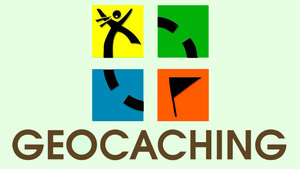 Дорогие друзья!Приглашаем Вас принять участие в областном виртуальном геокешинге «Технические средства работы с информацией: вчера, сегодня, завтра».Скажите, вы в детстве любили книги такие как «Остров сокровищ»? Мечтали быть путешественником, и по старой пиратской карте находить спрятанные клады? Или может вы уже увлекаетесь книгами о шпионах? Как они передают секретную информацию, используя различные тайники? Возможно, вам просто хочется путешествовать и узнавать новое, но нет для этого материальных средств? Во всех этих случаях, вам наверняка будет интересен геокешинг. Участвуя в нашем виртуальном геокешинге у вас появится возможность не выходя из дома путешествовать и находить тайники в разных уголках земного шара, возможно, вы станете первооткрывателями и учеными одновременно. Пополните свои знания  о технических средствах работы с информацией, найдете много интересных памятников посвященных данной теме, раскроете для себя много нового и интересного без затрат. Если вас заинтересовала наша игра, то можно отправляться в путь!Данные сетевой инициативыНазвание сетевой инициативы: Областной виртуальный геокешинг ««Технические средства работы с информацией: вчера, сегодня, завтра»Тип сетевой инициативы: виртуальный геокешинг (телекоммуникационный проект)Название образовательной организации: Омский государственный педагогический университетАвтор(ы) и координатор(ы): Рогозина Анна Викторовна,студентка 5 курса,факультет математики информатики физики и технологии.Научный руководитель: доцент, к.п.н. Федорова Галина АркадьевнаE-mail: mos69-rav94@mail.ru,Предметная направленность: информатика, география, искусствоУчастники:  обучающиеся 5 – 7 классов (участие командное, состав команды 3– 5 человек)Сроки проведения: с 25.04.2017 – 15.05.2017Регистрация участников:  с 25.04.2017 – 01.05.2017Цель виртуального геокешинга: Привлечение учащихся к активному изучению технических средств с помощью информационно-коммуникационных технологий.Задачи виртуального геокешинга:-формирование у учащихся информационной культуры в форме увлекательной игры- геокешинг;-развитие познавательной активности-развитие навыков сотрудничества и взаимопомощи;-углубленное изучение темы «Технические средства работы с информацией»;-развитие сетевого образовательного взаимодействия;Формируемые УУД Личностные:- формирование учебно-познавательного  интереса к новому учебному материалу и решению новых задач;- формирование уважительного отношения к другому мнению- ориентация на самоанализ и самоконтроль результата, на анализ соответствия результатов требованиям конкретной задачи- формирование самостоятельности в приобретении новых знаний и практических уменийРегулятивные:- формирование планирования своих действий в соответствии с поставленной задачей и условиями её реализации-  осуществление итогового и пошагового контроля по результату- умение вносить необходимые коррективы в действие после его завершения на основе его оценки и учёта характера сделанных ошибокПознавательные:- формирование поиска необходимой информации для выполнения учебных заданий с использованием открытого  информационного пространства, в том числе контролируемом пространстве Интернет- формирование умений структурировать полученную информацию- формирование самостоятельного создания способов решения проблем поискового характера.- ориентация на построение сообщения в устной и письменной форме- осуществление подведения под понятие  на основе распознавания объектов, выделения существенных признаков и их синтезаКоммуникативные- формирование умения работать в малых группах-формирование инициативного сотрудничества в поиске и сборе информации- развитие умений с достаточной полнотой и точностью выражать свои мысли в соответствии с задачами и условиями коммуникации- формирование умения объяснять свой выбор, строить фразы, отвечать на поставленный вопрос, аргументировать.Правила регистрации участников образовательного виртуального геокешинга:1. Сформировать команду участников.2. Дать название команде. Выбрать капитана команды.3. Зарегистрировать капитана команды на портале  «Школа»:http://school.omgpu.ru/. Под регистрационными данными капитана (логин и пароль) команда будет участвовать в  проекте, и выполнять задания. Если капитан команды был зарегистрирован на портале Школа, то повторная регистрация не нужна.4. После регистрации на портале Школа необходимо ввести логин и пароль капитана команды и перейти по ссылке (http://school.omgpu.ru/course/view.php?id=1653 ) на страницу проекта  и заполнить регистрационную форму команды.На один почтовый адрес может быть зарегистрирована только одна команда!!!Этапы (тайники) образовательного виртуального геокешингаПри прохождении виртуального геокешинга максимальное количество баллов, которое команды смогут набрать - 55 баллов.Подробно узнать программу накопления баллов вы сможете,скачав файл  который называется «Программа накопления баллов». Команды набравшие наибольшее количество баллов будут победителями игры. В игре будет 1,2,3 место. Победителям будут вручены дипломы, а остальным командам сертификаты об участии в виртуальной образовательной игре-геокешинг.Этапы (Тайники)ЗаданиеРегистрацияЗнакомство команд (Виртуальная доска Padlet)1 Тайник Путешествие по памятным местам, посвященным техническим средствам работы с информациейМаршрутная карта с заданиями 1 Тайник Путешествие по памятным местам, посвященным техническим средствам работы с информациейТехнические средства для работы с информацией (LearningApps)2 Тайник Технические средства работы с информацией в настоящем и в будущемТехнические средства для работы с информацией в будущем (База данных, голосование)Подведение итогов виртуального геокешингаИтоговое анкетирование по результатам прохождения маршрута в виртуальном геокешинге